Set Blades LM 34.0 P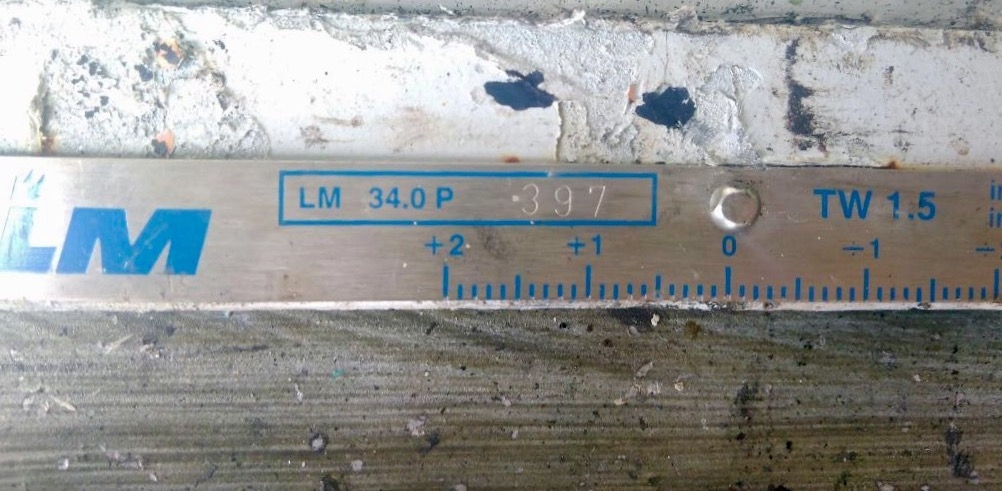 Nº: 85Juego / Set:                                           2Fabricante / Manufacture:                    LM GlasfiberModelo / Model:                                  LM 34.0PDiámetro:                                             70 metrosTipo Aerodinámico:                             ---- Extender:                                              No / NoEstado / Condition:                              usadas / used Año / Year:                                          2002 Localización  /  Location:                    Alemania / Germany Disponible  /  Available:                      08-2017                                      Precio / Price: 55.000.-€   Incluido cargado /  included  loaded Precio / Price: 105.000.-€   Incluido cargado + porte */  included  loaded + transport**Europa              revisadas, pulidas, 1 año garantía  / revised, polished, 1 year warranty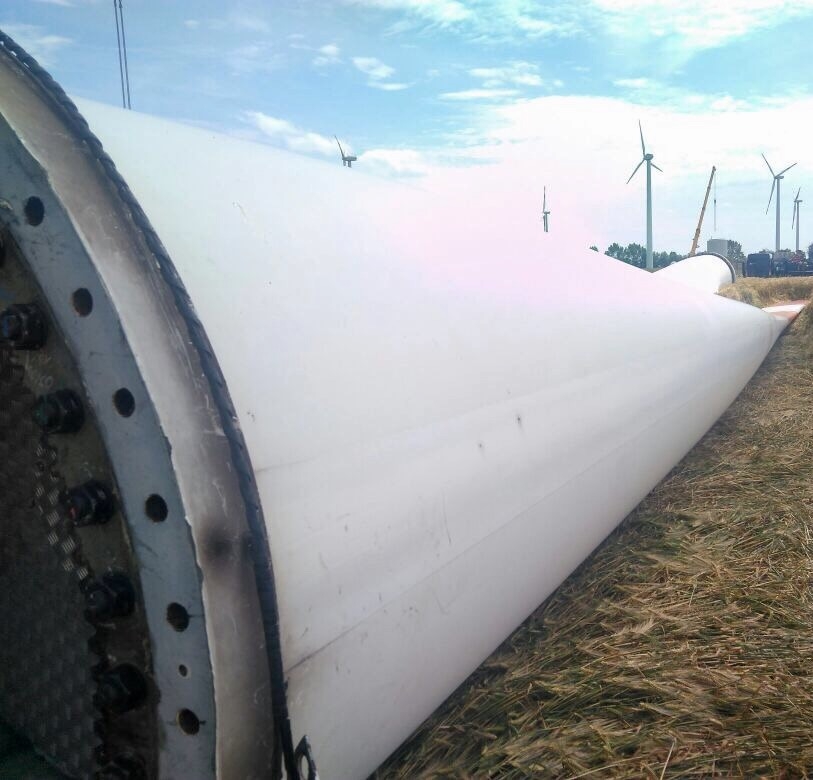 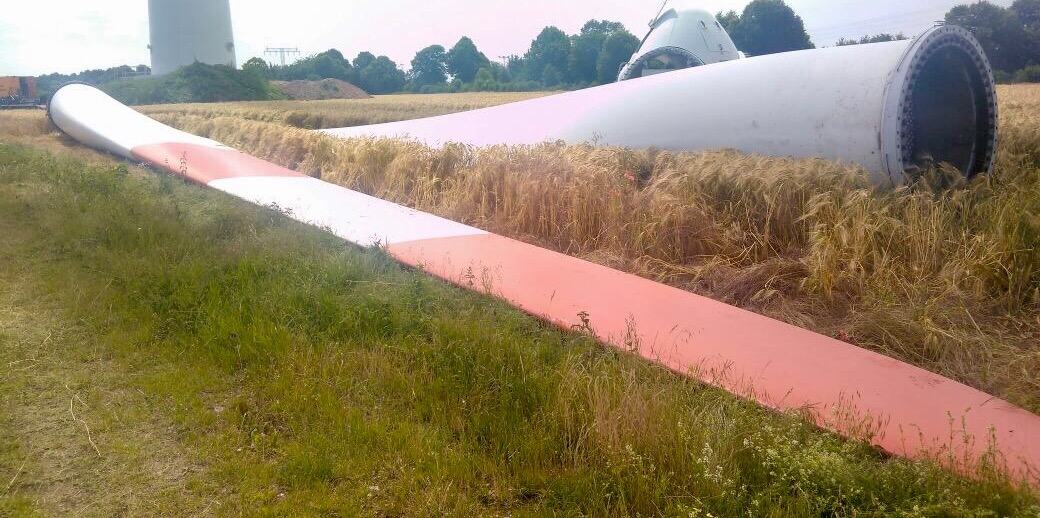 